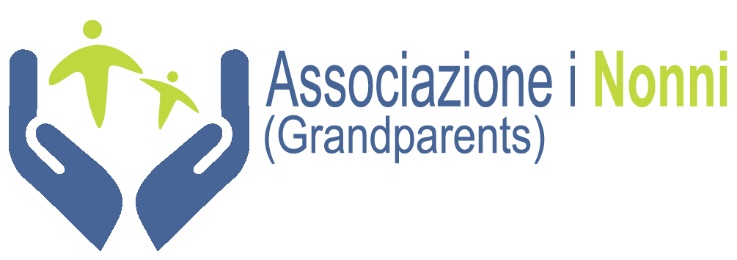 Application for MembershipSurname: ________________ First Name: ______________Address: __________________________________________Occupation: _______________________________________Telephone: _______________Mobile:___________________Email Address: __________________Date of Birth: _____________ Place of Birth: ______________Date Arrived in Australia: ____________ Email Application to:  info@associazioneinonni.com.auSignature: ________________Date:_________Existing Members Signature and Number: _______________www.associazioneinonni.com.auOffice use onlyMembership accepted on: _________ Member No: _________Membership Officer: ____________ Date: ________________Suite 208, 29-31 Lexington Dr, Bella Vista, NSW 2153 Australia Ph: 8882 8000    Fax: 8882 8080    Email: info@associazioneinonni.com.au   Web: www.associazioneinonni.com.au